Smithville Bike Plan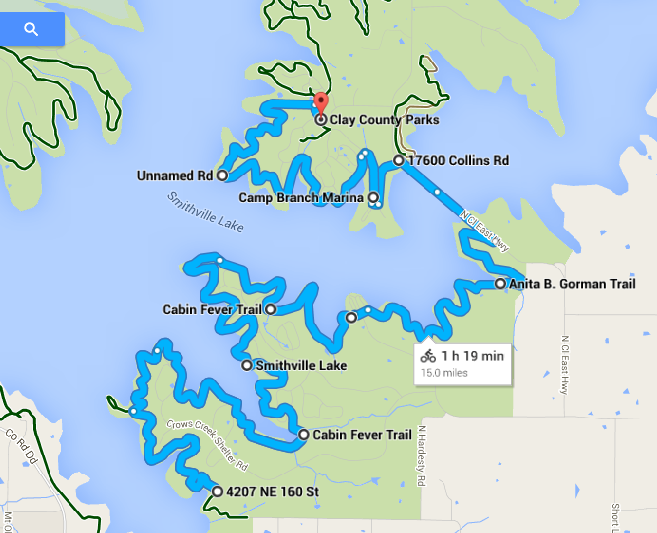 map     N
     ^
     |
W-  - E
     |
     S   Used with a compass, this bike plan completes the 2nd class hike requirement . start: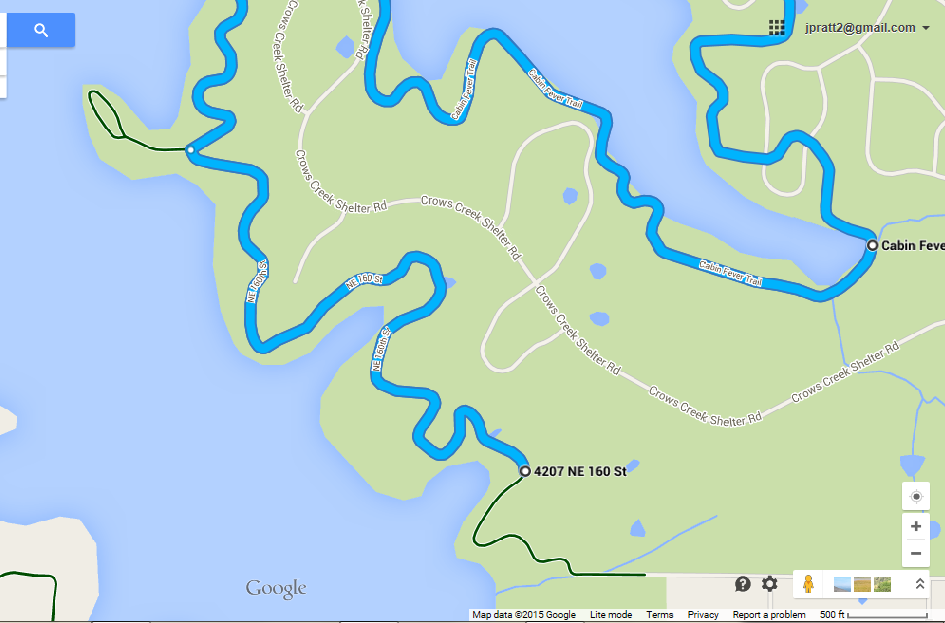 Note the peninsula with a loop, which we could take if we start closer to the bottom loop (driving loop).End: 15 miles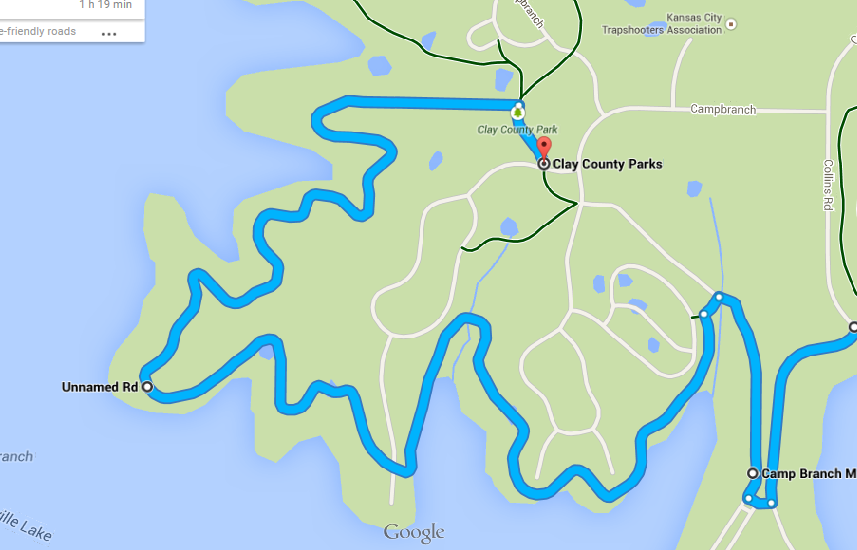 